О внесении изменений  в                постановление администрации             муниципального образования Соль-Илецкий городской округ от 18.01.2016 № 25-п «О создании     комиссии по делам несовершеннолетних и защите их прав администрации Соль-Илецкого      городского округа»В соответствии с Законом Оренбургской области от 10.11.2006 №720/147-IV-ОЗ «О наделении органов местного самоуправления государственными полномочиями по созданию и организации деятельности комиссий по делам несовершеннолетних и защите их прав»,  постановляю:1. Внести в постановление администрации муниципального образования Соль-Илецкий городской округ от 18.01.2016 № 25-п «О  создании  комиссии по делам несовершеннолетних и защите их прав  администрации Соль-Илецкого городского округа» следующие изменения: 1.1. Вывести из состава комиссии по делам несовершеннолетних и защите их прав: - Пальчик Ольгу Владимировну - директора ГКОУ «Детский дом» г. Соль-Илецка. 2. Контроль за исполнением  настоящего постановления возложить на исполняющего обязанности заместителя главы администрации Соль-Илецкого городского округа - руководителя аппарата А. Е. Романова. 3. Постановление вступает в силу после его официального опубликования.Глава муниципального образования Соль-Илецкий городской округ                                                    В.И. ДубровинРазослано:  прокуратуру Соль-Илецкого района,  организационный отдел, членам КДН и ЗП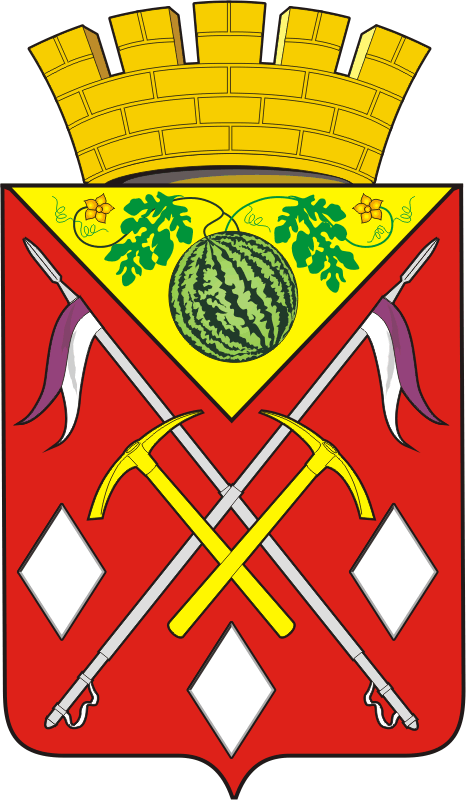 АДМИНИСТРАЦИЯМУНИЦИПАЛЬНОГООБРАЗОВАНИЯСОЛЬ-ИЛЕЦКИЙ ГОРОДСКОЙ ОКРУГОРЕНБУРГСКОЙ ОБЛАСТИПОСТАНОВЛЕНИЕ29.04.2022 № 857-п